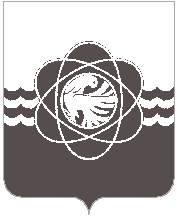 П О С Т А Н О В Л Е Н И Еот 07.12.2021 № 1087 В соответствии с ч. 6 ст. 189 Жилищного кодекса Российской Федерации, постановлением Администрации Смоленской области от 27.12.2013 № 1145 «Об утверждении Регионального программы капитального ремонта общего имущества в многоквартирных домах, расположенных на территории Смоленской области, на 2014-2043 годы», распоряжением Администрации Смоленской области от 27.05.2019 № 802-р/адм «Об утверждении краткосрочного плана реализации Региональной программы капитального ремонта общего имущества в многоквартирных домах, расположенных на территории Смоленской области, на 2014 – 2043 годы  на 2020-2022 годы», в целях своевременного проведения капитального ремонта общего имущества в многоквартирных домах, расположенных  на территории Смоленской области, на 2014-2043 годы на 2020-2022 годыАдминистрация муниципального образования «город Десногорск» Смоленской области постановляет:1. Принять решение о проведении капитального ремонта общего имущества в многоквартирных домах, включенных в краткосрочный план реализации Региональной программы капитального ремонта общего имущества в многоквартирных домах, расположенных  на территории Смоленской области, на 2014-2043 годы на 2020-2022 годы в муниципальном образовании «город Десногорск» Смоленской области, собственники которых не приняли решение о проведении капитального ремонта в многоквартирных домах в установленный срок, указанных в приложении.2. Комитету по городскому хозяйству и промышленному комплексу Администрации муниципального образования «город Десногорск» Смоленской области (А.В. Соловьёв) проинформировать собственников многоквартирных домов о решении, указанном в пункте 1 настоящего постановления, в том числе с использованием системы (ГИС ЖКХ).3. Отделу информационных технологий и связи с общественностью (Е.М. Хасько) разместить настоящее постановление на официальном сайте Администрации муниципального образования «город Десногорск» Смоленской области в сети Интернет и в газете «Десна».4. Контроль за исполнением настоящего постановления возложить на председателя Комитета по городскому хозяйству и промышленному комплексу Администрации муниципального образования «город Десногорск» Смоленской области А.В. Соловьёва.Приложениек постановлениюАдминистрации муниципального образования «город Десногорск» Смоленской областиот 07.12.2021 № 1087Перечень многоквартирных домов, расположенных в муниципальном образовании«город Десногорск» Смоленской области, в отношении которых принято решение о проведении капитального ремонта общего имущества.О принятии решения о проведении капитального ремонта общего имущества в многоквартирных домах, включенных в краткосрочный план реализации Региональной программы капитального ремонта общего имущества в многоквартирных домах, расположенных  на территории Смоленской области, на 2014-2043 годы на 2020-2022 годы в муниципальном образовании «город Десногорск» Смоленской области, собственники которых не приняли решение о проведении капитального ремонтаГлава муниципального образования«город Десногорск» Смоленской области                                                 А.Н. Шубин№Адрес многоквартирного домаПредельно допустимая стоимость работ по капитальному ремонту (руб.)Перечень работ по капитальному ремонтуСроки проведения капитального ремонтаРоссийская Федерация, Смоленская область,             г. Десногорск,  мкр.1-й, д. 24 676 505,00ремонт крыши2022